                                                                                                                                  Name_____________________
                                                                                                                                  Date______________________
                                                                                                                                  ID Number#________________
                            

                                     Radars Legacy Adoption Contract        
                Radars Legacy  Animal Rescue Email: Radarslegacyanimalrescue@gmail.com  
                                             Like Us on Facebook: radarslegacyanimalrescue
                                                          Instagram-RadarsLegacy
                                               www.radarslegacyanimalrescue.org  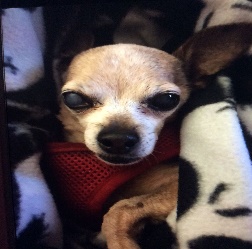 
ANIMAL ADOPTION CONTRACT:
I understand that I am entering into a binding legal contract between me and Radars Legacy Animal Rescue for adoption of a rescue animal. I have read this entire contract CAREFULLY before signing it. 

1. I agree that this animal is being adopted as a family pet. He/she will have extensive house privileges, will sleep inside the house, and will not be kept solely in the yard. I agree to provide this animal with proper food, water, shelter and necessary veterinary treatment.
2. This animal has been examined by Radars Legacy Animal Rescue's veterinarian prior to his/her adoption and has received a rabies and DHLPP vaccination, as well as being spayed or neutered , but I understand that Radars Legacy Animal Rescue is not making any representations or warranties regarding the animal's health, physical condition, or age. If the animal is being treated by Radars Legacy Animal Rescue for any illness at the time of his or her adoption, Radars Legacy Animal Rescue will provide me with one course of the medicine that the animal is taking at that time. I understand that veterinary problems may arise with this animal, including serious illnesses requiring emergency care or surgery. Those problems are my responsibility and I will bear all related costs and will provide the proper veterinary care to the animal in a timely manner. 
3. All Radars Legacy Animal rescue animals are already Spayed/Neutered.
4. I agree that the animal will always wear an identification tag. 
5. I agree that Radars Legacy Animal Rescue may make a visit at a mutually convenient time to ascertain that all of the above conditions are being satisfied. If Radars Legacy Animal Rescue contacts me to inquire about the animal, I agree to make a good faith effort to return Radars Legacy Animal Rescue's call as soon as possible. 
6. If I change my address or telephone number, I will notify Radars Legacy Animal Rescue within three (3) weeks of my new address, cell and/or home telephone number, as well as email address. 
7. If my circumstance change, and I am no longer able to keep my adopted pet I understand that I must return it to Radars Legacy Animal Rescue. I cannot give it away to anyone, sell it, or put it in anyone else’s name, I also understand that I may need to wait for a foster home to open up until Radars Legacy Animal Rescue can take the animal back. I understand that the adoption fee is non-refundable. 
8. I understand that Radars Legacy Animal Rescue may reclaim the animal if, in its opinion, any of the above conditions are not being met I understand that I will be liable for any fees and costs incurred by Radars Legacy Animal Rescue arising out of the enforcement of this contract. I understand that Radars Legacy Animal Rescue is not making any representations or warranties about the animal's temperament or behavior. I acknowledge and agree that Radars Legacy Animal Rescue is not responsible for any injury, damage, or harm caused by this animal, and I hereby release Radars Legacy Animal Rescue from any and all liability for any injury, damage, harm, expense or liability incur relating to this animal. I also agree to indemnify Radars Legacy Animal Rescue from any and all such claims and to pay, without limitation, any costs related to such injury, damage, or liability, including, in the case of litigation, any attorney’s fees incurred by Radars Legacy Animal Rescue in its defense. 
10. I understand that the non-refundable adoption fee is $______________
11.This contract is intended to be a complete statement of the understanding between Radars Legacy Animal Rescue and me, and this contract may not be modified except in writing and signed by both parties. 
12. I/we further agree to hold Radars Legacy Animal Rescue, its representatives and agents, harmless for any and all damages resulting from my/our adoption, effective upon the date of this adoption. I/we have been given as much information as is/was available about this animal and understand that there may be conditions or behaviors which may have not been present at the time of adoption. 
13. This animal is presumed by Radars Legacy Animal Rescue to be in healthy condition. I/we agree that we will not hold Radars Legacy Animal Rescue responsible for any conditions for which clinical symptoms are not evident at the time of adoption. 
14. I/we further agree that we are willing to allow Radars Legacy Animal Rescue to advise us in training tips if we need that service, and that we will, to the best of our ability, follow the tips and guidelines presented before we surrender the adopted animal back to Radars Legacy Animal Rescue. I understand that I am entering into a binding contract between me and Radars Legacy Animal Rescue for adoption of a rescue animal. I have read this entire contract CAREFULLY before signing it. 

NAME____________________________________________________
DRIVERS LICENSE#_______________________________
ADDRESS CITY_________________________________________STATE_________ ZIP______________ TELEPHONE NO. ___________________CELL NO.____________________EMAILADDRESS: __________________________ADOPTER SIGNATURE_______________________________ DATE__________ RADARS LEGACY ANIMAL RESCUE AGENT_____________________ DATE___________ I understand that if I do not comply with this contract I will be required to forfeit my adopted animal. Signed by ________________________________ Date ____________________
 I understand that if I am adopting a larger breed animal, or an animal that the rescue deems in need of additional training, I will be required to provide a training program with a professional trainer to ensure that my animal learns the skills needed to become a well behaved and well-adjusted member of the family. 